 Download link to the dataset: http://mib.helsinki.fi/tutorials/mitoticcell_segmentation/MitoticCell_Segmentation_workflow.zipStepActionParametersSnapshot0.Load the datasetWhere in MIB:a) Select files in the “Directory Contents Panel” using the left mouse buttonb) Press the right mouse button to call a context menuc) Choose the “Combine selected datasets” optionNA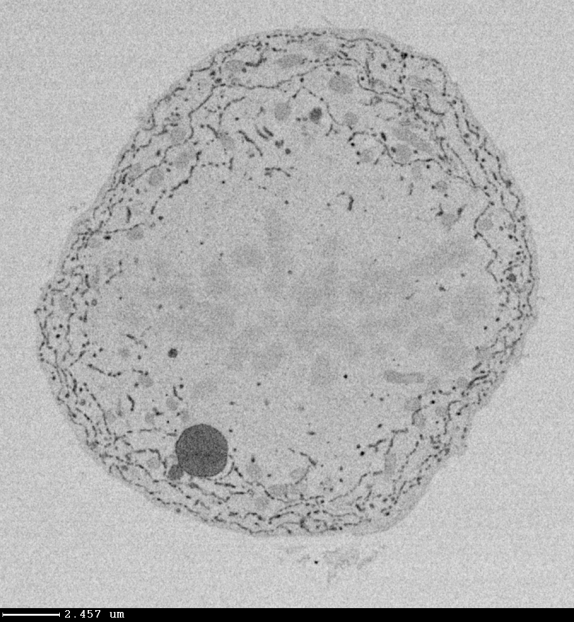 1.Perona-Malik anisotropic diffusion filteringto eliminate local noise while preserving edges of organellesWhere in MIB:a) Image Filters Panel→Perona Malik anisotropic diffusion→Filter b) Save the filtered dataset to the hard drive for future use under a different filename, Menu→File→Save AsType: RegionsNumber of iterations (Iter): 10Edge stopping parameter (K): 4Diffusion step (lambda): 0.15All: on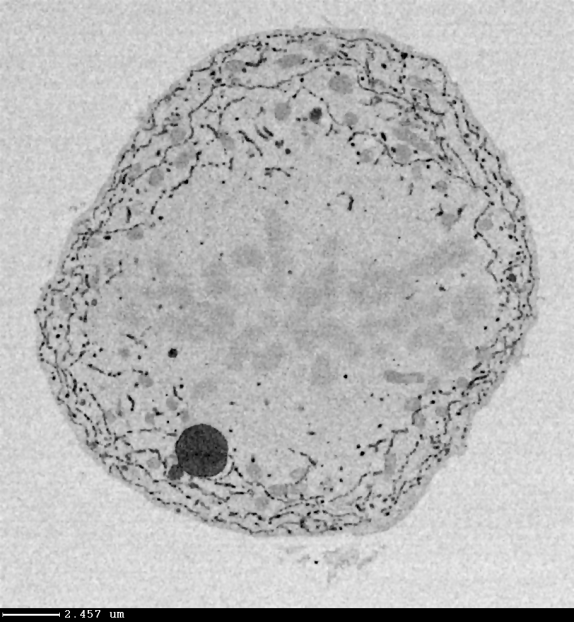 2.Morphological bottom-hat filteringto temporally remove all large organelles such as chromosomes and mitochondria, while keeping ERWhere in MIB:Menu→Image→Morphological operations→Bottom-hat filteringMode: 2D, full datasetStrel element, shape: rectangleStrel element, Size: 5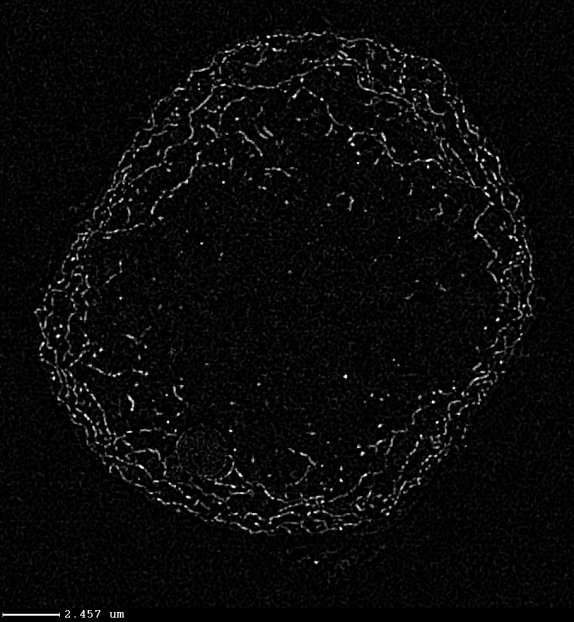 3a.Hessian based Frangi Vesselness filter in the XY planeto segment ER tubules and sheet remnants that are perpendicular to the XY plane Where in MIB:Mask Generators Panel (turned on using a popup menu in the Directory Contents panel)→Frangi filter→Do It Mode: 2D allRange: 1-2Ratio: 1beta 1: .55beta 2: 13B/W thresholding: 0.15Object size limit: 12Black on while: unchecked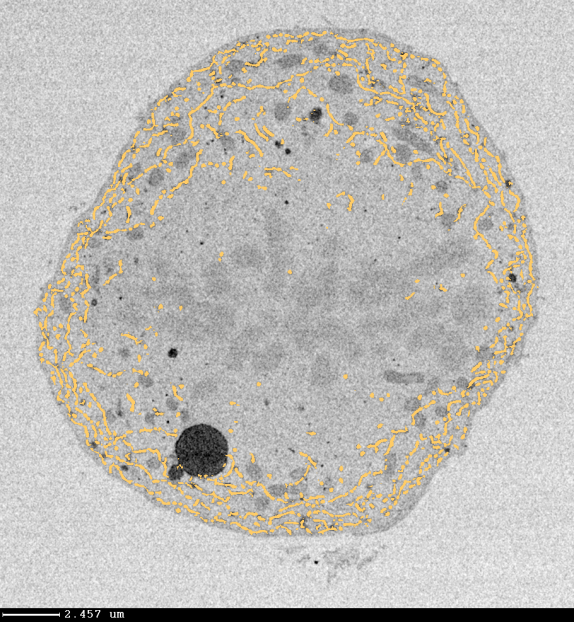 The segmented ER plotted against the original dataset3b.Hessian based Frangi Vesselness filter in the ZX planeto segment ER tubules and sheet remnants that are perpendicular to the ZX plane Where in MIB:a) Toolbar→ZX button to change orientation b) Mask Generators Panel→Frangi filter→the right mouse click above the Do It button and select “Generate a new mask and add it to the existing mask”Assign the generated mask to the ER material of the model Range: 1-2Ratio: 1beta 1: .55beta 2: 13B/W thresholding: 0.15Object size limit: 12Black on while: uncheckedThe segmented ER plotted against the original dataset3c.Add a new material “ER” to the model and assign results of the Frangi filterWhere in MIB:a) Segmentation panel→”+”→”ER” →OKb) Press the Shift+A shortcut to add selection to ERSegmentation Panel→Add to: 1The segmented ER plotted against the original dataset3d.Filter the results and save the modela) Segmentation Panel→ER→Right mouse click→Get Statistics…b) Save model to the hard drive, Menu→Models→Save model as…Slices: Whole volumeDetect Objects: 3D objectsPress the Run button- Highlight Range: 1 – 200- Press the Do button to highlight the objects- Click on the main window of MIB and press Shift+S to subtract highlighted objects from the ER material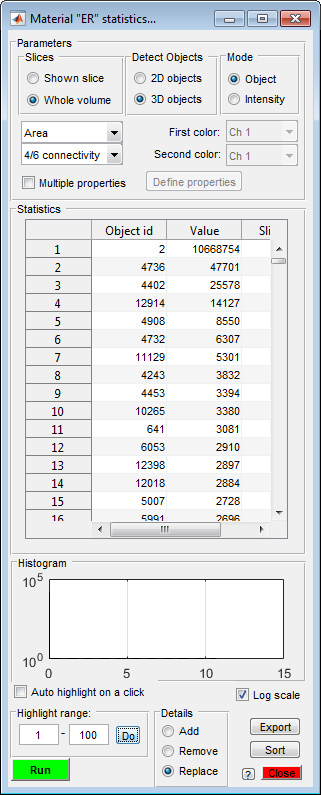 4.Subtract the model of ER from the anisotropically filtered datasetto simplify the dataWhere in MIB:a) Load anisotropically filtered dataset, stored to the hard drive in step 1.b) Load the model stored in the step 3b Menu→Models→Load modelc) Select the “ER” material and replace with the background the corresponding areas in the dataset. Segmentation Panel→Select from→1→right mouse click→NEW selection (ALL)Menu→Selection→Replace selected area in the imageNew intensity: 190Slice number: 0Color channels: 1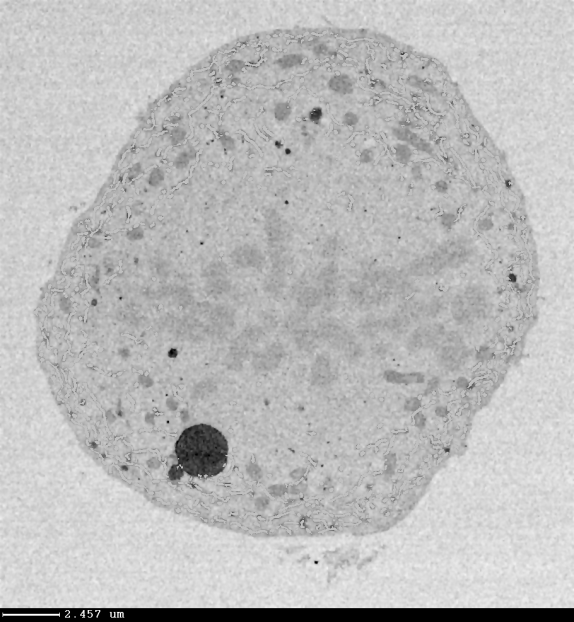 5.Black and white thresholdingto segment dark, heavily stained organelles, such as lipid droplets and lysosomesWhere in MIB:Segmentation Panel→Selection type→BW TheresholdingLow Lim: 0High Lim: 131all: checkedSelect from: ExtFix selection to material: checkedRemember uncheck the Fix selection to material checkbox after thresholding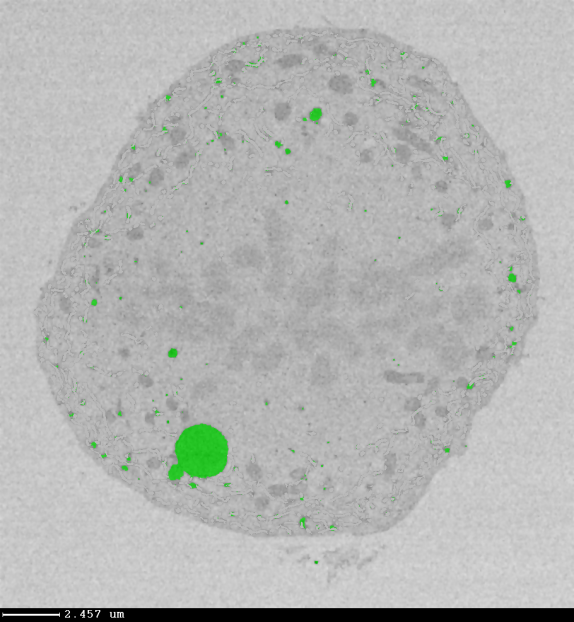 6.Erode and dilate in 3Dto remove small irrelevant objectsWhere in MIB:a) Selection Panel→Er b) Selection Panel→Dic) Assign results to the new material (LD) of the model Color channel: Ch 13D: checkedStrel: 3;2similar to 3c, butSegmentation Panel→Add to: 2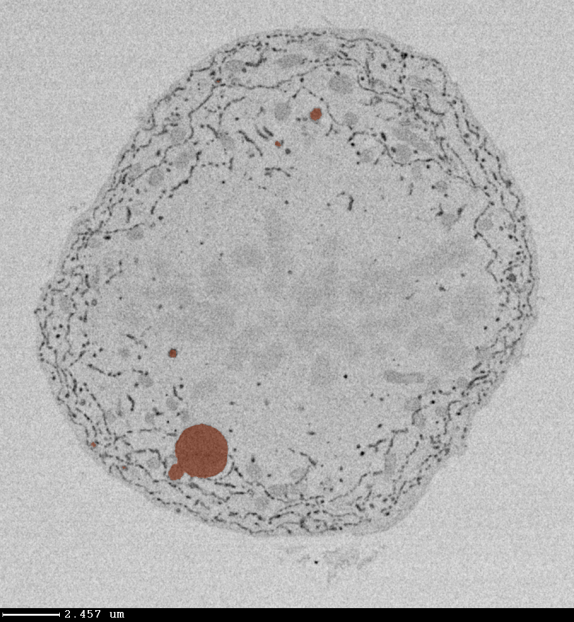 The segmented lipid droplets and lysosomes plotted against the original dataset7.Subtract the model of LD from the datasetto further simplify the dataWhere in MIB:a) Select the “LD” material and replace with the background the corresponding areas in the dataset.Segmentation Panel→Select from→2→right mouse click→NEW selection (ALL)Menu→Selection→Replace selected area in the imageNew intensity: 190Slice number: 0Color channels: 1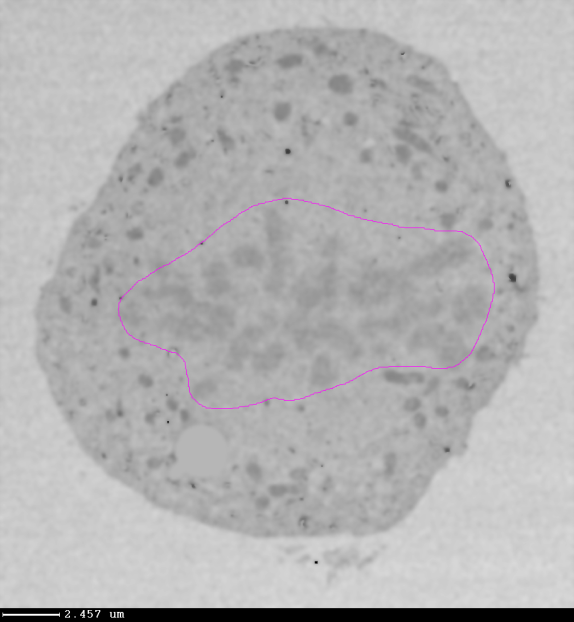 The masked area is indicated with magenta contour8a.Perona-Malik anisotropic diffusion filteringadditional filteringWhere in MIB:a) Image Filters Panel→Perona Malik anisotropic diffusion→FilterType: RegionsNumber of iterations (Iter): 20Edge stopping parameter (K): 6Diffusion step (lambda): 0.25All: checkedThe masked area is indicated with magenta contour8b.The Brush tool and the shape interpolationto mask the central part of the cell containing chromosomesWhere in MIB:a) Segmentation Panel→Selection type→Brushb) Menu→Selection→Interpolate as ShapesNAThe masked area is indicated with magenta contour8c.Local Black and White thresholding within the masked areato segment chromosomesWhere in MIB:Segmentation Panel→Selection type→BW TheresholdingLow Lim: 0High Lim: 173all: checkedMasked area: checked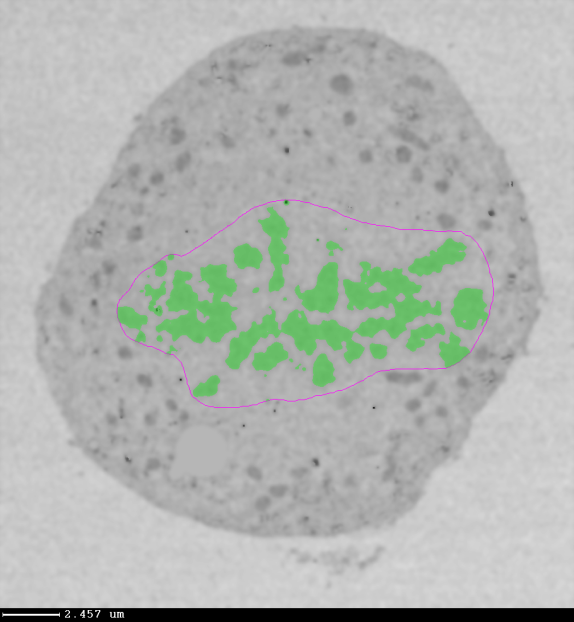 9a.Erode and dilate in 3Dto remove small irrelevant objectsWhere in MIB:a) Selection Panel→Er b) Selection Panel→Dic) Assign results to the new material (Chromosomes) of the modelColor channel: Ch 13D: checkedStrel: 4;2similar to 3c, butSegmentation Panel→Add to: 3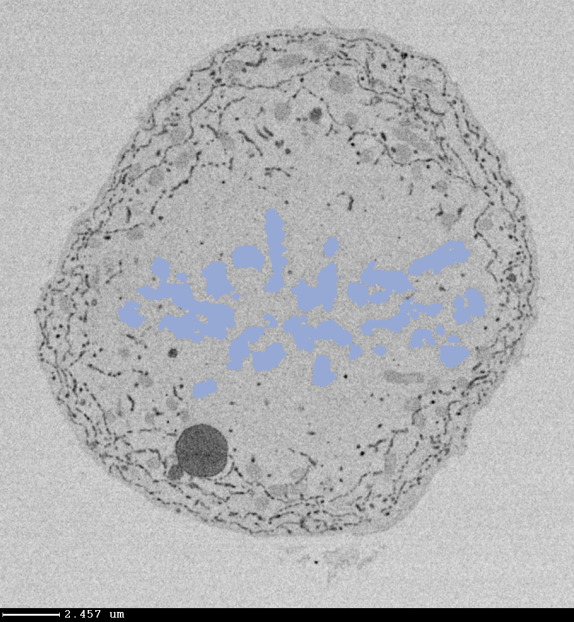 The segmented chromosomes plotted against the original dataset9b.Filtering results based on size and intensity properties of the segmented objectsto eliminate too small or too dark objectsWhere in MIB:Segmentation Panel→Chromosomes→Right mouse click→Get Statistics…Slices: Whole volumea) Detect objects: 2D objectsMode: IntensityParameter: MeanIntensityRemove objects darker than 165b) Detect objects: 2D objectsMode: ObjectParameter: AreaRemove objects smaller than 150c) Detect objects: 3D objectsMode: ObjectParameter: AreaRemove all small objectsThe segmented chromosomes plotted against the original dataset10. Subtract the model of Chromosomes from the datasetto further simplify the dataWhere in MIB:a) Select the “Chromosomes” material and replace with the background the corresponding areas in the dataset.Segmentation Panel→Select from→3→right mouse click→NEW selection (ALL)Menu→Selection→Replace selected area in the imageNew intensity: 179Slice number: 0Color channels: 1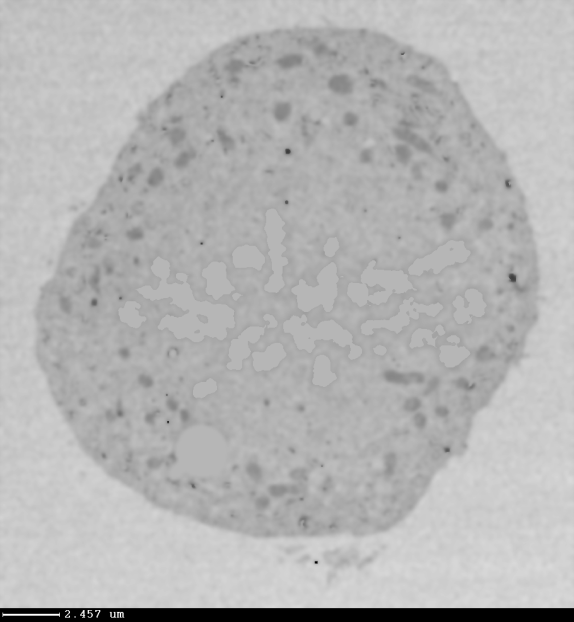 11a.Perona-Malik anisotropic diffusion filteringadditional filteringWhere in MIB:a) Image Filters Panel→Perona Malik anisotropic diffusion→FilterType: RegionsNumber of iterations (Iter): 20Edge stopping parameter (K): 15Diffusion step (lambda): 0.25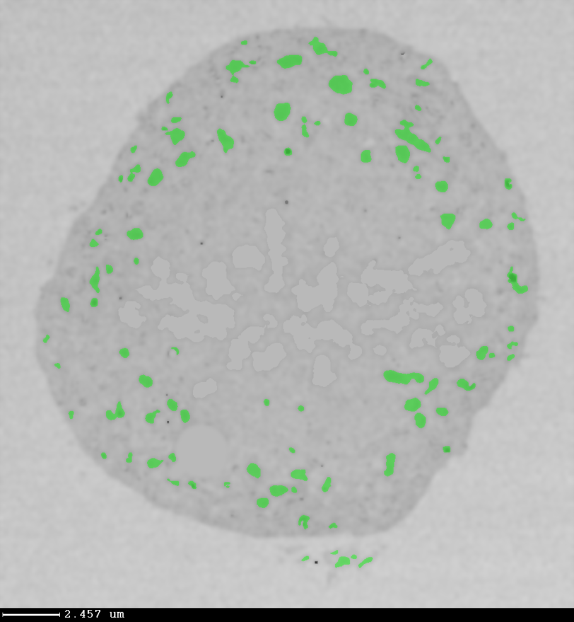 11b.Strel mask generatorto segment mitochondria(the slowest step)Where in MIB:Mask Generators Panel→Strel filterStrel: 25B/W threshold: 0.07Size limit: 50Mode: 3DBlack on white: checkedPress the “Do it” button12a. Select Mask that does not belong to any other material and assign to a new material of the modelWhere in MIB:a) Highlight “Ext” in the Segmentation Panel using the left mouse buttonb) Menu→Mask→to Selection…→All Frames→Replacec) Add a new material: “Mitochondria”d) Press the Shift+A shortcut to assign selection to the new materialSegmentation Panel→Fix selection to material: checkedSegmentation Panel→Fix selection to material: unchecked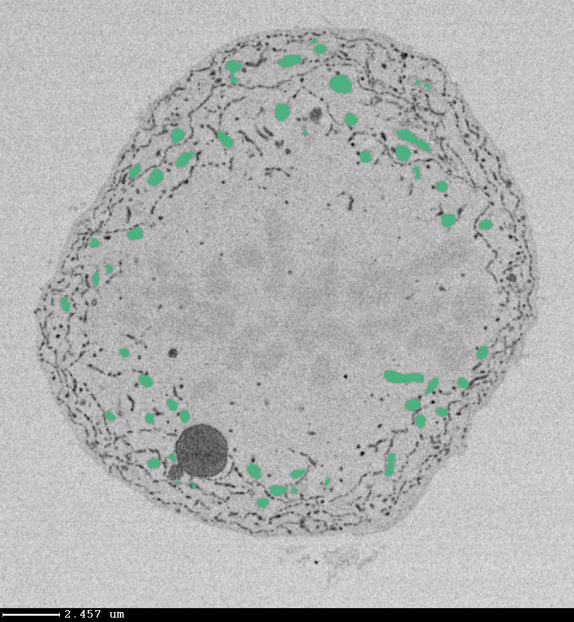 The segmented mitochondria plotted against the original dataset12b.Filtering results based on size properties of the segmented objectsto eliminate too small objectsWhere in MIB:Segmentation Panel→Mitochondria→Right mouse click→Get Statistics…Slices: Whole volumeMode: ObjectParameter: Areaa) Detect objects: 2D objectsRemove objects smaller than 50 pixelsb) Detect objects: 3D objectsRemove objects smaller than 1200 pixelsThe segmented mitochondria plotted against the original dataset12c.Erode and dilate in 3Dto remove small irrelevant objectsWhere in MIB:a) Select the “Mitochondia” material a) Selection Panel→Er x2 timesb) Selection Panel→Di x2 timesSegmentation Panel→Select from→4→right mouse click→NEW selection (ALL)Selection Panel:Color channel: Ch 13D: checkedStrel: 1;1The segmented mitochondria plotted against the original dataset12d.Smooth selection Where in MIB:Menu→Selection→Smooth selectionMode: 3dXY Kernel size: 5Z Kernel size: 5Sigma: 5The segmented mitochondria plotted against the original dataset12e.Replace the “Mitochondria” material with the current selectiona) Segmentation Panel→Add to: 4b) Press the Shift+R shortcut to replace the materialThe segmented mitochondria plotted against the original dataset12f.Filtering results based on size properties of the segmented objectsto eliminate too small objectsDue to the low contrast of mitochondria, an additional manual poling using the Brush tool is required after this stepAs in step 12b.The segmented mitochondria plotted against the original dataset13.Visualization of the model Where in MIB:Menu→Models→Save model as…Format: AmiraMesh binary